Муниципальное бюджетное дошкольное  образовательное учреждение
 «Детский сад №238» 
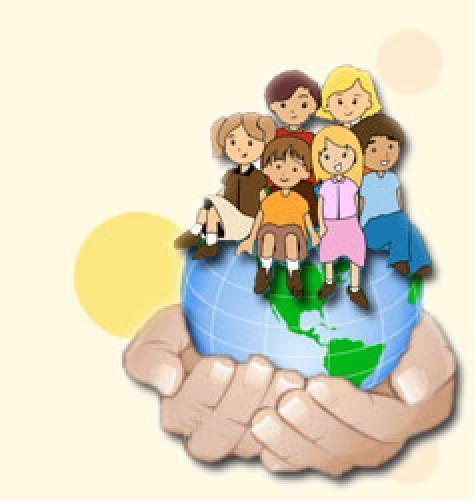 Консультация для педагогов«Центр «Безопасность» в ДОУ»ПодготовилаВоспитатель Симонова И.Н.г.Новокузнецк, 2016В каждом дошкольном образовательном учреждении  с  целью формирования основ безопасности собственной жизнедеятельности  рекомендуется оформлять информационный уголок «Центр безопасности» («Уголок безопасности»).Это обусловлено: наличием различных потенциальных источников возникновения различных опасных ситуаций, связанных с  социально – экономическим развитием деятельности человека (доступность сложных бытовых приборов и оборудования, мобильность образа жизни взрослых и детей;антропогенными изменениями в природе, являющимися причиной возникновения глобальных экологических проблем (снижение качества воды и воздуха, опасные явления природы – наводнения, ураганы, землетрясения), а также опасные явления природы – гололёд, гроза, жара, морозы;в целях пропаганды безопасности дорожного движения и профилактики детского дорожно-транспортного травматизма;в целях пропаганды по пожарной безопасности. Основными задачами психолого- педагогической работы по формированию основ безопасности собственной жизнедеятельности по всем возрастным группам являются:формирование основ безопасности собственной жизнедеятельности (формирование представлений о некоторых видах опасных ситуаций и способах поведения в них; приобщение к правилам безопасного поведения в в стандартных опасных ситуациях; формирование осторожного и осмотрительного отношения к опасным ситуациям);формирование основ безопасности окружающего мира природы (формирование представлений о некоторых видах опасных для окружающего мира природы ситуаций, приобщение к правилам безопасного для окружающего  мира природы поведения; формирование осмотрительного отношения к окружающему миру природы) как предпосылки экологического сознания.Исходя из выше перечисленных задач рассмотрим оснащение центров «Безопасность» по возрастным группам:Группа раннего развития:макет пешеходного перехода (пешеходная дорожка «зебра»)мягкий модульный конструкторстроительный конструктор с блоками большого размератранспорт (в том числе и специальный транспорт)иллюстрации «Опасные ситуации в жизни детей»С учётом возрастных особенностей данной группы центр безопасности является  мобильным и динамичным,  варьируется с наличием в группах мягких модулей, что может менять облик группы. Центр «Безопасность» может объединяться с  центром двигательной активности. Его обстановка модифицируется в зависимости от изменения потребности, интересов и возможности детей.Вторая младшая группа (дети 3-4 лет), средняя группа (дети 4-5 лет)дидактические игрыучебные макеты проезжей части с пешеходными переходами и светофором для пешеходовкниги разных авторов по ОБЖ, энциклопедиистроительный конструктор с блоками среднего размератранспорт, в том числе и специальный транспортнастольно – печатные игрымакет города (дома, строения из разных материалов)альбомы с иллюстрациями по формированию основ безопасностиплакатынаборы дорожных знаковаудио, видео, записи, компьютерные презентацииСтаршая группа (дети 5-6 лет), подготовительная к школе группа (дети 6-7лет)дидактические игры, соответствующие возрастумногоуровневые учебные макеты, перекрёсток с действующими светофорами для пешеходов и автотранспортакниги разных авторов на соответствующую тематику с учётом возрастных особенностейсправочная литература – энциклопедии, справочники, буклеты, открыткистроительный конструктор с блоками среднего, малого размера, в том числе лего - конструкторавтотранспорт всех размеров, в том числе специальныйжелезнодорожный транспортнапольные и настольно-печатные игрымакеты микрорайона с разметкой дорожных знаков, транспортом, мелкими игрушками – кукламиальбомы на заданную тему, детские рисункикартотеки стихов, загадок, заданий иллюстрации опасных ситуацийсемейные проектыплакатынаборы дорожных знаковСД диски, аудиозаписи, компьютерные презентацииРесурсы интернета:http://www.resobr.ru/article/5145-qqe-16-m8-oformlenie-informatsionnogo-ugolka-kak-mera-profilaktiki-detskogoЛитература:«Основная образовательная программа дошкольного образования» МБДОУ «Детский сад №238». Основная образовательная программа дошкольного образования «Тропинки» /под ред. В.Т. Кудрявцева. – М.: Вентана – Граф, 2016. – 592с.Примерная основная образовательная программа дошкольного образования / [Н.О. Березина, и.А. Бурлакова, Е.Н. Герасимова и др.; научн. рук. А Г. Асмолов; рук. авт. коллектива Н.В. Федина].. – М.: Просвещение, 2011.- 303с